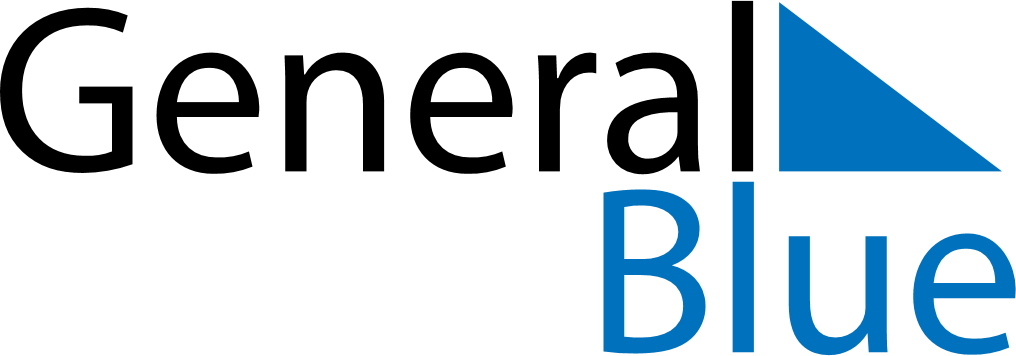 April 2026April 2026April 2026April 2026BrazilBrazilBrazilSundayMondayTuesdayWednesdayThursdayFridayFridaySaturday12334Good FridayGood Friday56789101011Easter Sunday12131415161717181920212223242425Tiradentes’ Day2627282930